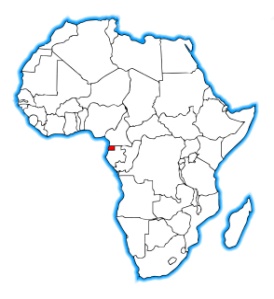 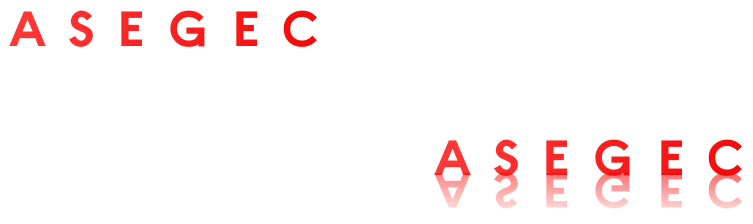 DISCURSO DEL PRESIDENTE- COORDINADOR, POR MOTIVO DE LA CELEBRACION DE LOS CIEN AÑOS DE LA CREACION DEL PARTIDO COMUNISTA CHINO.MALABO, 16 DE JUNIO DE 2021.                                       EL PRESIDENTE Excmo. Sr. Secretario General del Partido Democrático de Guinea EcuatorialExcma. Sra. Embajadora, Plenipotenciaria de la República Popular China Acreditada en la República de Guinea Ecuatorial (MALABO).Distinguidas Autoridades y Queridos compañeros Egresados en las distintas Universidades de China, en el Marco de Cooperacion de Ambos Paises Guinea Ecuatorial y China.Señoras y Señores,Me complace participar en esta reunión en  mi calidad de Presidente Coordinador de esta Organización Apolitica, para manifestar nuestro vivo compromiso de reforzar la amistad y cooperacion de nuestros dos pueblos hermanos.DE aquí a unos días, conmemoraremos el centenario aniversario de la fundación del partido comunista de China. El Partido Comunista Chino es una de las organizaciones políticas mas grandes del mundo. El día 1 de Julio de 1921 se fundó el partido comunista de china, que ha dirigido al pueblo en una ardua lucha contra el imperialismo, el feudalismo y el capitalismo burocrático; y logró fundar en 1949 la Republica Popular China. Bajo su liderazgo, todas las etnias juntas lucharon para salvaguardar la independencia y la seguridad del país, haciendo efectiva la transición de la nueva China, desplegar de manera planificada y la construcción socialista, lo que ha permitido un desarrollo económico y cultural.Sin precedente en la historia de la humanidad, el Partido Comunista Chino es muy especial, ha sido como anillo al dedo a la sociedad china, que ha coincidido con la mismas idiosingracias y cultural del país milenario. Sin el partido comunista chino, poco hablariamos de esta historia tan brillante como lo es hoy, la nueva china. Por lo tanto, Guinea Ecuatorial, país amigo y hermano, establece relaciones de amistad y cooperación desde el 15 de Octubre del 1970 apenas 3 años de su independencia.     Acuerdos basados en los principios de la igualdad y beneficios mutuos en varios sectores de cooperación, entre ellos la formacion de recursos humanos mediante esta nace la Asociación de los Estudiantes Egresados en las Distintas Universidades de la Republica Popular China. Desde Malabo capital de la nación, expresamos las felicitaciones al pueblo chino y a los profesores que tuvieron muchísima paciencia con sus hermanos procedentes en distintas zonas geográficas  del Mundo. Esto hace patente sobre los esfuerzos llevados a cabo por el partido comunista chino para establecer buenas relaciones con los paises amigos.China, ha protocolizado la mayor revolución económica de la historia de la humanidad. En el sentido de que, nunca antes un colectivo tan grande de población había experimentado una mejora tan intensa de sus condiciones económicas en tan poco tiempo.	Desde 2012, se lanzó la iniciativa de la franja y la ruta (Belt and Road Iniciative) con Xi Jinping en el poder; Es el proyecto de infraestructura  más grande del mundo, y conjunto de enlaces marítimos y ferroviarios entre China, el resto de Asia, África, Europa y América, que tiene como objetivo promover el desarrollo común en todos los países del mundo.  Dentro de la evolucion politica, las misiones diplomatias de china al exterior, interpretan fielmente esta filosofia. Esta ASOCIACION DE EGRESADOS EN LAS DISTINTAS UNIVERSIDADES, aprovecha esta oportunidad para expresar nuestros agradecimientos por todo el apoyo que nos brinda la embajada, en lo social, economico, el intercambio cultural y formacion de recursos humanos asi como la creacion del instituto confusio para introducir el idioma mandarin en todos los paises del mundo y en particular guinea ecuatorial, los memorandum de entendimiento suscritos con la Asociacion del pueblo chino con los paises extrangeros, y las visitas efectuadas en el marco de cooperacion. Gracias por esta gestion dentro del centenar del partido comunista chino. Felices fiestas!!! MUCHAS GRACIAS.